Publicado en Cambridge, Ma el 28/06/2024 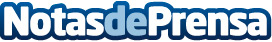 El Comité de Medicamentos de Uso Humano de la EMA tiene una opinión positiva de la vacuna de VRS de ModernaEl Comité adopta una opinión positiva recomendando la autorización de comercialización de la vacuna contra el VRS de Moderna, mRESVIA(R)Datos de contacto:Luke Mircea-WillatsSenior Director, International Communications617-209-5834Nota de prensa publicada en: https://www.notasdeprensa.es/el-comite-de-medicamentos-de-uso-humano-de-la_3 Categorias: Internacional Medicina Industria Farmacéutica Investigación Científica http://www.notasdeprensa.es